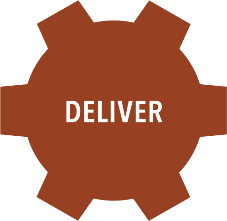 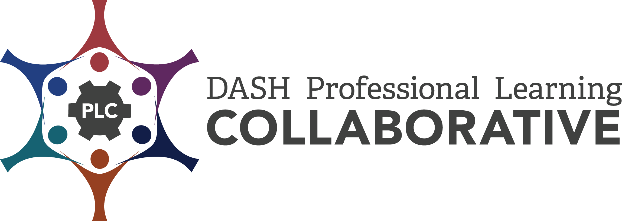 Closure Activity TemplateName of Closure Activity: 								This Closure Activity: Solidifies participants’ learning,Provides an opportunity to reflect on learning and move to next steps, andPuts closure on the PD offering.Describe How to Conduct the Closure Activity:Why Do I Like this Closure Activity?How Will I Know this Closure Activity Is Effective?